День здоровья - игра по станциям «Здоровье нации!»Цели и задачи:1.Развитие спортивно-массовой работы в школе-интернате , пропаганда здорового образа жизни.2.Повышение интереса к физическому совершенствованию своего организма.3.Всестороннее развитие учащихся игровым методом.4. Привлечение к активному образу жизни учащихся всех групп здоровья.Участники соревнований:В соревнованиях принимают участие команды 6-9 классов. Форма спортивная.Оборудование: таблички с названиями станций, маршрутные листы, сводная таблица,обручи, дартс, скакалка.Названия станцийСтанция «Дартс»Участники бросают дротики. Подсчитывается общее количество баллов.Пройди через верёвочку: команде нужно пройти под верёвкой, верёвочка каждый раз опускается ниже. «Азбука здоровья»
команде называются продукты питания, если продукт вреден для здоровья человека - команда дружно приседает, если продукт полезен для здоровья человека - команда дружно хлопает в ладоши над головой.
( торт, виноград, орехи, чипсы, яблоко, сок, кока-кола, шоколад, кефир, жареный картофель, пицца, лимонад, пирожное). За каждый правильный ответ - 1 балл «Распорядок дня».Командам раздаются в разброс карточки с пунктами режима дня. (`Подъем`, `ужин`, `свободное время`, `завтрак`, `зарядка`, `домашняя работа`, `прогулка`, `школа`, `сон`.) Команды должны построиться в правильном порядке. «Дорожка». Прыжки  в обруч с продвижением вперед «Смех» Американские ученые выяснили, что когда человек смеётся, в его легкие поступает почти втрое больше воздуха. Кроме того, смех прекрасно тренирует голосовые связки. Так что смейтесь на здоровье! Чья команда заразительнее будет смеяться та и выиграет конкурМаршрутный лист6 классФотоотчет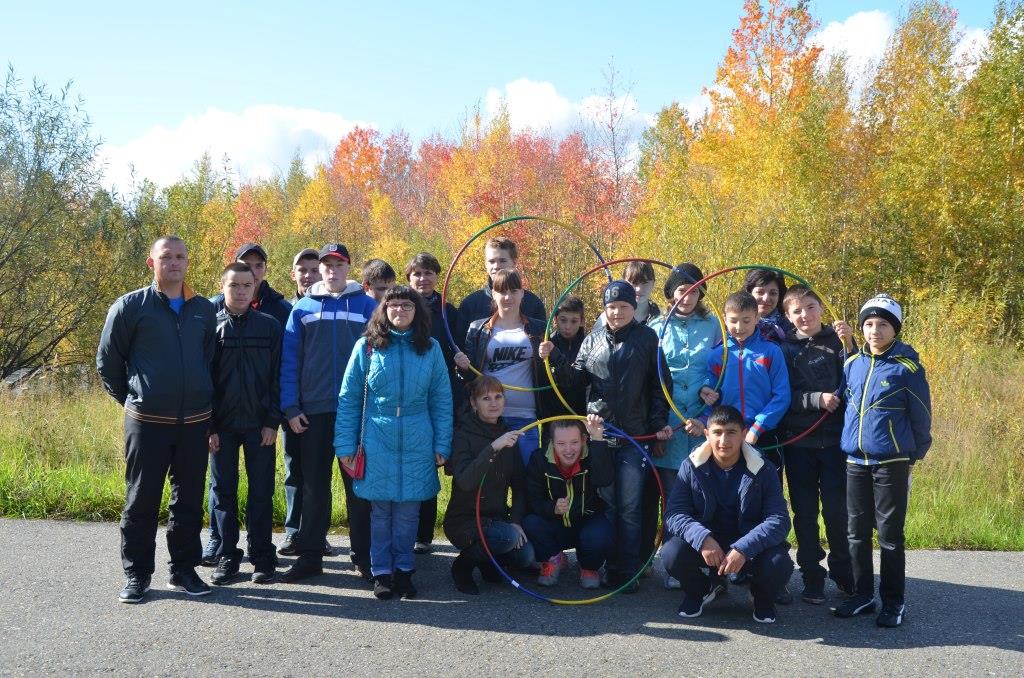 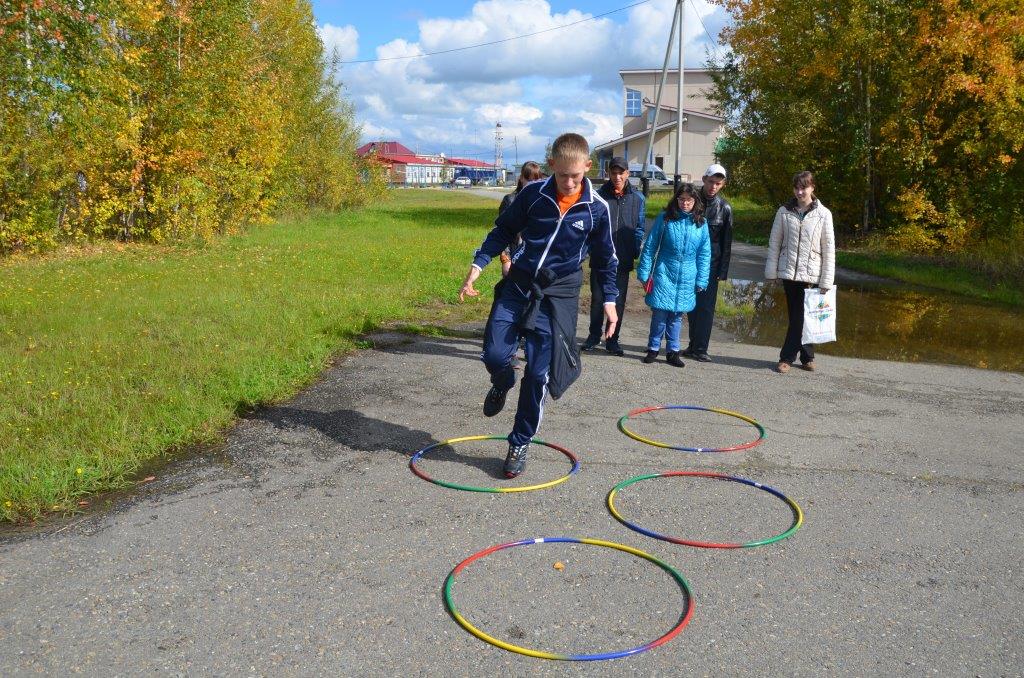 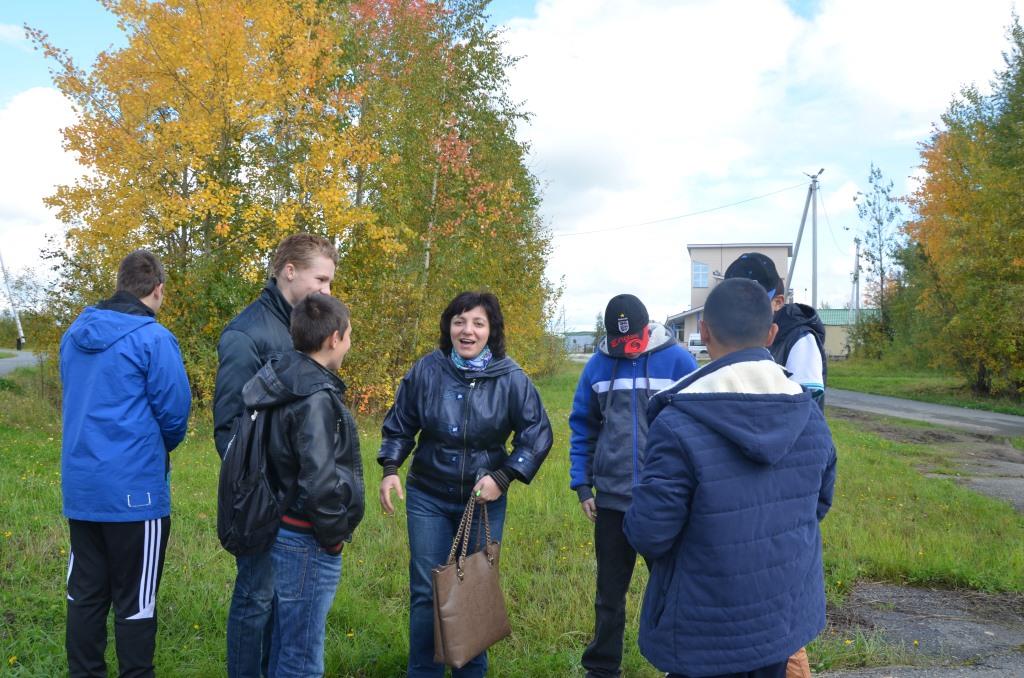 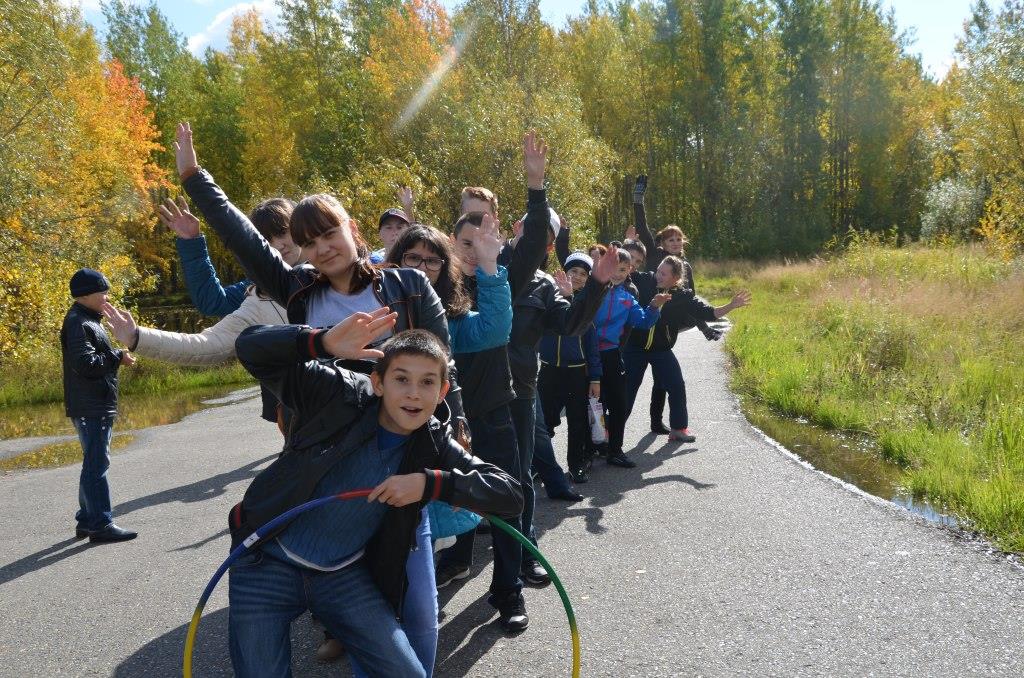 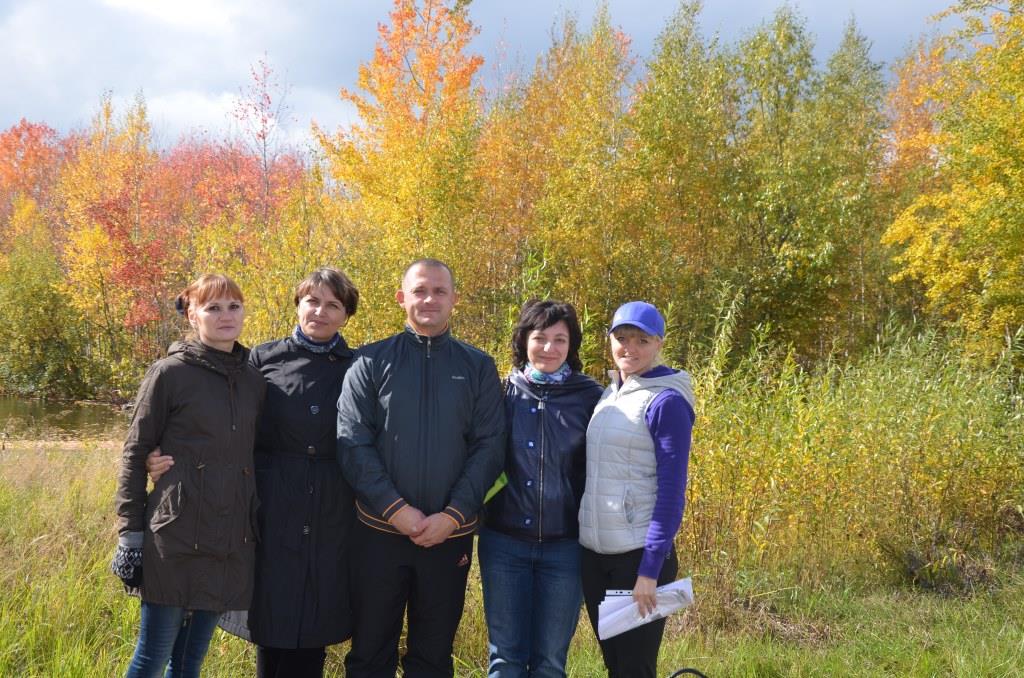 Подъем Ужин Свободное время Завтрак ЗарядкаДомашняя работаПрогулка Школа Сон№Название станцииОчки1Дартс2Пройди через веревочку3Музыкальная4Распорядок дня5Дорожка6Смех